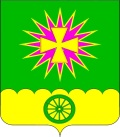 АДМИНИСТРАЦИЯ Нововеличковского сельского поселения Динского района ПОСТАНОВЛЕНИЕот 29.11.2017.                                                                                              № 321                                   станица НововеличковскаяАдинистрацияО внесении изменений в постановление администрации Нововеличковского сельского поселения Динского районаот 29.11.2016 № 622 «Противодействие терроризму и экстремизму, минимизация и ликвидация последствий их проявления на территории Нововеличковского сельского поселения» на 2017-2019 годы»В соответствии с Федеральным законом от 06.10.2003 № 131-ФЗ «Об общих принципах организации местного самоуправления в Российской Федерации», Федеральным законом от 06.03.2006 № 35-ФЗ «О противодействии терроризму», Федеральным законом от 25.07.2002 № 114-ФЗ «О противодействии экстремистской деятельности»; Федеральным законом от 19.05.1995 № 82-ФЗ «Об общественных объединениях». Уставом Нововеличковского сельского поселения Динского района,                                     п о с т а н о в л я ю: Внести изменения в постановление администрации Нововеличковского сельского поселения Динского района от 29.11.2016 № 622 «Противодействие терроризму и экстремизму, минимизация и ликвидация последствий их проявления на территории Нововеличковского сельского поселения» на 2017-2019», приложение к постановлению утвердить в новой редакции (прилагается).Отделу финансов и муниципальных закупок администрации Нововеличковского сельского поселения (Вуймина) предусмотреть финансирование расходов по программе и произвести расходы на мероприятия, предусмотренные программой, в пределах объемов средств, предусмотренных на эти цели в бюджете Нововеличковского сельского поселения.           3. Отделу ЖКХ, малого и среднего бизнеса администрации Нововеличковского сельского поселения Динского района (Токаренко) обеспечить выполнение мероприятий программы.4. Отделу по общим и правовым вопросам администрации Нововеличковского сельского поселения (Калитка) разместить настоящее постановление на официальном сайте Нововеличковского сельского поселения Динского района в сети Интернет.5. Контроль за выполнением настоящего постановления оставляю за собой.6. Постановление вступает в силу со дня его подписания.Глава администрации Нововеличковского сельского поселения                                                                              С.М.Кова Приложение УТВЕРЖДЕНАпостановлением администрацииНововеличковского сельскогопоселения Динского районаот 29.11.2017 г.№ 321МУНИЦИПАЛЬНАЯ ПРОГРАММА«Противодействие терроризму и экстремизму, минимизация и ликвидация последствий их проявления на территории Нововеличковского сельского поселения» на 2017-2019 годы»ПАСПОРТмуниципальной программы администрации Нововеличковского сельского поселения «Противодействие терроризму и экстремизму, минимизация и ликвидация последствий их проявления на территории Нововеличковского сельского поселения» на 2017-2019 годы»Характеристика текущего состояния и прогноз развития сферы реализации муниципальной программыОсновой правовой базы по проблемам противодействия любым формам экстремизма и терроризма является Конституция Российской Федерации, запрещающая пропаганду или агитацию, возбуждающую социальную, расовую, национальную или религиозную ненависть или вражду, а также создание и деятельность общественных объединений, цели или действия которых направлены на насильственное изменение основ конституционного строя и нарушение целостности Российской Федерации, подрыв безопасности государства, создание вооруженных формирований, разжигание социальной, расовой, национальной и религиозной розни.Федеральный закон «О противодействии терроризму», определяет правовые и организационные основы борьбы с терроризмом в Российской Федерации, порядок координации деятельности осуществляющих борьбу с терроризмом государственных органов и органов местного самоуправления.В Федеральном законе «О противодействии экстремистской деятельности» закреплены основные положения государственной политики противодействия всем формам экстремистской деятельности, предусматривается осуществление комплекса профилактических мер по предупреждению действий экстремистского характера.Экстремистские организации и их члены используют любые социальные, этнические и религиозные осложнения, разногласия между политическими партиями и объединениями, иные факторы нестабильности в целях достижения своих идеологических и политических интересов.Общественная опасность объединений экстремистской направленности и необходимость принятия эффективных мер по противодействию и усилению борьбы проявлениями любых форм экстремизма очевидна. Довольно часто действия экстремистов приобретают характер вандализма, выражаются в осквернении зданий, порче имущества, как государственного, так и личного и квалифицируются по статье 214 Уголовного кодекса Российской Федерации.Усиление борьбы с экстремизмом ведется с очевидными уголовно наказуемыми действиями - терроризмом, захватом или присвоением властных полномочий, созданием незаконных вооруженных формирований, осуществлением массовых беспорядков, хулиганством и актами вандализма по мотивам идеологической, политической, расовой, национальной или религиозной ненависти либо вражды.Сегодняшняя борьба с экстремизмом затрагивает также сферы, которые трактуются как: - подрыв безопасности Российской Федерации; возбуждение расовой, национальной или религиозной розни, а также социальной розни, связанной с насилием или призывами к насилию; - унижение национального достоинства, а равно по мотивам ненависти либо вражды в отношении какой-либо социальной группы; - пропаганда исключительности, превосходства либо неполноценности граждан по признаку их отношения к религии, социальной, расовой, национальной, религиозной или языковой принадлежности; пропаганда и публичное демонстрирование нацистской атрибутики или символики либо атрибутики или символики, сходных с нацистской атрибутикой или символикой до степени смешения.В рамках полномочий органов местного самоуправления необходимо совершенствовать функционирование системы обеспечения общественной безопасности и правопорядка на территории поселения, вырабатывать меры по усилению борьбы с преступностью, профилактики экстремизма и противодействию терроризму, повысить степень защищенности поселения от возникающих угроз природного и техногенного характера, чрезвычайных ситуаций, что позволит продолжить динамику снижения уровня преступности.Программа носит межведомственный характер, поскольку проблема профилактики правонарушений, терроризма и проявлений экстремизма затрагивает сферу деятельности многих органов исполнительной власти и органов местного самоуправления.Комплексный подход является обязательным условием реализации Программы и обоснован тем, что достижение положительной динамики в указанной сфере возможно только при наличии эффективной системы обеспечения безопасности поселения.2. Цели, задачи и целевые показатели,  сроки и этапыреализации программыПрограмма разработана в целях:усиление борьбы с терроризмом в поселении путем обучения граждан поселения мерам противодействия терроризму; - создание системы комплексных мер по укреплению антитеррористической защищенности населения поселения; - профилактика и противодействие распространению среди населения, в том числе в молодежной среде экстремистских идей и учений, связанных с религиозными, политическими и национальными факторами через реализацию комплексной системы мер превентивного характера.- сохранение стабильности - конфессиональных отношений, содействие обеспечению национальной безопасности в сфере духовной жизни общества в целом и молодежи в частности.Основные задачи Программы: - создание в поселении эффективной системы профилактики терроризма, обучение граждан гражданским технологиям противодействия терроризму путем пропаганды специальных знаний;- создание базы данных по новым и нетрадиционным религиозным культам и движениям, политически активным молодежным неформальным объединениямопирающихся на идеологию фашизма, этноцентризма и ксенофобии;- организация и проведение информационно - профилактических мероприятий, направленных на профилактику экстремистской деятельности в молодежной среде поселения;- организация и проведение социологических исследований в молодежной среде в сфере межнациональных и межконфессиональных отношений.Цели, задачи и характеризующие их целевые показатели муниципальной  программы приведены в приложении №1 к программе.Основные мероприятия муниципальной программыПеречень  основных мероприятий муниципальной программы приводится в табличной форме в соответствии с приложением №2 к программе.4.	Обоснование ресурсного обеспечения программыПрограмма финансируется за счет средств местного бюджета, другие источники финансирования для реализации Программы не привлекаются.Потребность в финансовых ресурсах на реализацию программных мероприятий определена на основе данных экономических обоснований, расчетов затрат на проведение мероприятий.Объем выделяемых средств из бюджета поселения, форма финансирования мероприятий Программы подлежат ежегодному уточнению при принятии бюджета поселения на очередной финансовый год, а так же в случае необходимости внесения изменений в объемы финансирования.Методика оценки эффективности реализации программы5.1. Оценка эффективности реализации программы проводится ежегодно.Результаты оценки эффективности реализации программы представляются ее координатором в составе ежегодного доклада о ходе реализации муниципальной программы и оценке эффективности ее реализации.Оценка эффективности реализации программы осуществляется следующим образом и включает в себя:оценку степени реализации мероприятий программы и основных мероприятий;оценку степени соответствия запланированному  уровню расходов;оценку эффективности использования финансовых средств;оценку степени достижения целей и решения задач программы и основных мероприятий (далее оценка степени реализации программы и основных мероприятий). 5.2. Оценка эффективности реализации программы.5.2.1. Оценка степени реализации мероприятий  программы и основных  мероприятий.Степень реализации мероприятий оценивается для программы и основных мероприятий, как доля мероприятий выполненных в полном объеме по следующей формуле:СРм = Мв / М,        где(1)СРм - степень реализации мероприятий;Мв-количество  мероприятий, выполненных в полном объеме, из числа мероприятий, запланированных к реализации в отчетном году;М –  общее количество  мероприятий, запланированных к реализации в отчетном году.Мероприятие считается выполненным в полном объеме, если фактически достигнутое его значение составляет не менее 95% от запланированного и не хуже, чем значение показателя результата, достигнутое в году, предшествующем отчетному, с учетом корректировки объемов финансирования по мероприятию.В том случае, когда для описания результатов реализации мероприятия используется несколько показателей, для оценки степени реализации мероприятия используется среднее арифметическое значение отношений фактических значений показателей к запланированным значениям, выраженное в процентах.5.2.2. Оценка степени соответствия запланированному уровню бюджетных расходов.Степень соответствия запланированному уровню бюджетных расходов оценивается для программы и основных мероприятий  как отношение фактически произведенных в отчетном году расходов на их реализацию к плановым значениям по следующей формуле:ССуз = Зф / Зп,     где:      (2)ССуз - степень соответствия запланированному уровню бюджетных расходов;Зф- фактические расходы на реализацию  мероприятий программы и основных мероприятий в отчетном году;Зп- объемы финансовых средств, предусмотренные на реализацию программы и основных мероприятий на отчетный год в соответствии с действующей на момент проведения оценки эффективности реализации редакцией муниципальной программы.5.2.3. Оценка эффективности использования финансовых средств.Эффективность использования финансовых средств рассчитывается для  программы и основных мероприятий как отношение степени реализации мероприятий к степени соответствия запланированному уровню бюджетных расходов по следующей формуле:Эис = СРм / ССуз, где:                                     (3)  Эис - эффективность использования финансовых средств;СРм - степень реализации мероприятий (1);ССуз - степень соответствия запланированному уровню  бюджетных расходов (2).5.2.4. Оценка степени достижения целей и решения задач программы и основных мероприятий.Для оценки степени достижения целей и решения задач (далее - степень реализации) программы и основных мероприятий определяется степень достижения плановых значений каждого целевого показателя, характеризующего цели и задачи программы и основных мероприятий.Степень достижения планового значения целевого показателя рассчитывается по формуле:СДп/ппз= ЗПп/пф/ ЗПп/пп,    где                   (4)СДп/ппз- степень достижения планового значения целевого показателя программы  и основного мероприятия;ЗПп/пф- значение целевого показателя программы и основного мероприятия, фактически достигнутое на конец отчетного периода;ЗПп/пп- плановое значение целевого показателя программы и основного мероприятия.Степень реализации программы и основных мероприятий рассчитывается по формуле:СРп/п = (СДп/ппз1 + СДп/ппз2 + …+ СДп/ппзn) / n,  где:                  (5)СРп/п- степень реализации программы  и основных мероприятий;СДп/ппз- степень достижения планового значения целевого показателя программы  и основного мероприятия(4);n - количество целевых показателей программы и основного мероприятия.При использовании данной формулы в случаях, если СДп/ппз>1, его значение принимается равным 1.5.2.5. Оценка эффективности реализации программы и основных мероприятий.Эффективность реализации программы и основных мероприятий оценивается в зависимости от значений оценки степени реализации и основных мероприятий и оценки эффективности использования финансовых средств по следующей формуле:ЭРп/п= СРп/п * Эис, где:                                    (6)ЭРп/п- эффективность реализации программы  и основных мероприятий;СРп/п- степень реализации программы  и основных мероприятий (5);Эис - эффективность использования финансовых средств (3).Эффективность реализации программы и основных мероприятий             признается высокой в случае, если значение ЭРп/п составляет не менее 0,90.Эффективность реализации программы и основных мероприятий признается средней в случае, если значение ЭРп/п составляет не менее 0,80.Эффективность реализации программы и основных мероприятий признается удовлетворительной в случае, если значение ЭРп/п составляет не менее 0,70.В остальных случаях эффективность реализации программы и основных мероприятий  признается неудовлетворительной.6. Механизм реализации муниципальной программы и контрольза ее выполнениемПрограмма носит ярко выраженный социальный характер, результаты реализации ее мероприятий будут оказывать позитивное влияние на различные стороны жизни населения поселения.Реализация программы позволит:- улучшить информационно-пропагандистское обеспечение деятельности по профилактике экстремизма, терроризма и правонарушений.- стимулировать и поддерживать гражданские инициативы правоохранительной направленности.- создавать условия для деятельности добровольных формирований населения по охране общественного порядка.- повысить антитеррористическую защищенность мест массового пребывания граждан, создать условия для повышения оперативности реагирования правоохранительных органов на заявления и сообщения населения о преступлениях, правонарушениях и происшествиях в общественных местах  сельского поселения.Полное и своевременное выполнение мероприятий программы будет способствовать созданию в общественных местах и на улицах Нововеличковского сельского поселения обстановки спокойствия и безопасности.Экономическая эффективность Программы будет выражена снижением прямых и косвенных экономических потерь от проявлений экстремизма, терроризма и преступлений в общественных местах.Контроль за ходом реализации Программы осуществляют администрация Нововеличковского сельского поселения Динского района и Совет Нововеличковского сельского поселения Динского района. Конкретные формы и методы управления реализацией Программы определяются главой Нововеличковского сельского поселения Динского района с учётом структуры Программы.Начальник отдела ЖКХ,малого и среднего бизнесаадминистрации Нововеличковского сельского поселения							В.В. ТокаренкоПриложение № 1к муниципальной  программе «Противодействие терроризму и экстремизму, минимизация и ликвидация последствий их проявления на территории Нововеличковского сельского  поселения» на 2017-2019  годыЦЕЛИ, ЗАДАЧИ И ЦЕЛЕВЫЕ ПОКАЗАТЕЛИ МУНИЦИПАЛЬНОЙ ПРОГРАММЫ«Противодействие терроризму и экстремизму, минимизация и ликвидация последствий их проявления на территории Нововеличковского сельского поселения» на 2017-2019 год»Начальник отдела ЖКХ, малого и среднего бизнесаадминистрации Нововеличковского сельского поселения								В.В. ТокаренкоПриложение № 2к муниципальной  программе «Противодействие терроризму и экстремизму, минимизация и ликвидация последствий их проявления на территории Нововеличковского сельского  поселения» на 2017-2019  годыПеречень основных мероприятий муниципальной программы «Противодействие терроризму и экстремизму, минимизация и ликвидация последствий их проявления на территории Нововеличковского сельского поселения» на 2017-2019 годыНачальник отдела ЖКХ, малого и среднего бизнесаадминистрации Нововеличковского сельского поселения								В.В. ТокаренкоЛИСТ СОГЛАСОВАНИЯпроекта постановления администрации Нововеличковскогосельского поселения Динского района от ___________2017 г. №_______«О внесении изменений в постановление администрации Нововеличковского сельского поселения Динского районаот 29.11.2016 № 622 «Противодействие терроризму и экстремизму, минимизация и ликвидация последствий их проявления на территории Нововеличковского сельского поселения» на 2017-2019 годы»проект подготовил и внес:начальник отдела по общими правовым вопросам администрации				О.Ю. Калиткапроект согласован: заместитель главы администрации Нововеличковскогосельского поселения							Г.М. Кованачальник отдела финансови муниципальных закупок администрации			Н.Н. Вуйминаспециалист отдела по общими правовым вопросам администрации				Е.И.СаламахинаКоординатор муниципальной программыНачальник отдела ЖКХ, малого и среднего бизнеса администрации Нововеличковского сельского поселенияУчастники муниципальнойпрограммыОтдел ЖКХ, малого и среднего бизнеса администрации Нововеличковского сельского поселенияЦели муниципальной программы- усиление борьбы с терроризмом в поселении путем обучения граждан поселения мерам противодействия терроризму; - создание системы комплексных мер по укреплению антитеррористической защищенности населения поселения; - профилактика и противодействие распространению среди населения, в том числе в молодежной среде экстремистских идей и учений, связанных с религиозными, политическими и национальными факторами через реализацию комплексной системы мер превентивного характера.- сохранение стабильности - конфессиональных отношений, содействие обеспечению национальной безопасности в сфере духовной жизни общества в целом и молодежи в частности.Задачи муниципальной программы- создание в поселении эффективной системы профилактики терроризма, обучение граждан гражданским технологиям противодействия терроризму путем пропаганды специальных знаний;- создание базы данных по новым и нетрадиционным религиозным культам и движениям, политически активным молодежным неформальным объединениямопирающихся на идеологию фашизма, этноцентризма и ксенофобии;- организация и проведение информационно - профилактических мероприятий, направленных на профилактику экстремистской деятельности в молодежной среде поселения;- организация и проведение социологических исследований в молодежной среде в сфере межнациональных и межконфессиональных отношений.Перечень целевых показателей муниципальной программы- обеспечение безопасного функционирования потенциально опасных объектов;- повышение уровня антитеррористической защищенности мест массового пребывания людей;- формирование нетерпимости к проявлениям терроризма и экстремизма, а также толерантного сознания, позитивных установок к представителям иных этнических и  конфессиональных сообществ;- гармонизация межнациональных отношений, повышения уровня этносоциальной комфортности; - повышение степени информирования населения о мерах, принимаемых органами местного самоуправления в сфере противодействия терроризму и экстремизму.Этапы и сроки реализациимуниципальной программы2017-2019 годыОбъемы бюджетных ассигнований муниципальной программыБюджет Нововеличковского сельского поселения  50,0 тыс. руб.2017 год - 10,0 тыс. руб., 2018 год- 20,0 тыс. руб., 2019 год- 20,0 тыс. руб.Контроль за выполнениеммуниципальной программыадминистрация Нововеличковского сельского поселения, бюджетная комиссия Совета Нововеличковского сельского поселения№п/пНаименование целевого показателяЕдиницаизмеренияСтатус*Значение показателейЗначение показателейЗначение показателей№п/пНаименование целевого показателяЕдиницаизмеренияСтатус*1-й год реализации2-й год реализации3-й год реализации12345671.Муниципальная программа «Противодействие терроризму и экстремизму, минимизация и ликвидация последствий их проявления на территории Нововеличковского сельского поселения» на 2017-2019 годы»Муниципальная программа «Противодействие терроризму и экстремизму, минимизация и ликвидация последствий их проявления на территории Нововеличковского сельского поселения» на 2017-2019 годы»Муниципальная программа «Противодействие терроризму и экстремизму, минимизация и ликвидация последствий их проявления на территории Нововеличковского сельского поселения» на 2017-2019 годы»Муниципальная программа «Противодействие терроризму и экстремизму, минимизация и ликвидация последствий их проявления на территории Нововеличковского сельского поселения» на 2017-2019 годы»Муниципальная программа «Противодействие терроризму и экстремизму, минимизация и ликвидация последствий их проявления на территории Нововеличковского сельского поселения» на 2017-2019 годы»Муниципальная программа «Противодействие терроризму и экстремизму, минимизация и ликвидация последствий их проявления на территории Нововеличковского сельского поселения» на 2017-2019 годы»Цель:- усиление борьбы с терроризмом в поселении путем обучения граждан поселения мерам противодействия терроризму; - создание системы комплексных мер по укреплению антитеррористической защищенности населения поселения; - профилактика и противодействие распространению среди населения, в том числе в молодежной среде экстремистских идей и учений, связанных с религиозными, политическими и национальными факторами через реализацию комплексной системы мер превентивного характера.- сохранение стабильности - конфессиональных отношений, содействие обеспечению национальной безопасности в сфере духовной жизни общества в целом и молодежи в частности.Цель:- усиление борьбы с терроризмом в поселении путем обучения граждан поселения мерам противодействия терроризму; - создание системы комплексных мер по укреплению антитеррористической защищенности населения поселения; - профилактика и противодействие распространению среди населения, в том числе в молодежной среде экстремистских идей и учений, связанных с религиозными, политическими и национальными факторами через реализацию комплексной системы мер превентивного характера.- сохранение стабильности - конфессиональных отношений, содействие обеспечению национальной безопасности в сфере духовной жизни общества в целом и молодежи в частности.Цель:- усиление борьбы с терроризмом в поселении путем обучения граждан поселения мерам противодействия терроризму; - создание системы комплексных мер по укреплению антитеррористической защищенности населения поселения; - профилактика и противодействие распространению среди населения, в том числе в молодежной среде экстремистских идей и учений, связанных с религиозными, политическими и национальными факторами через реализацию комплексной системы мер превентивного характера.- сохранение стабильности - конфессиональных отношений, содействие обеспечению национальной безопасности в сфере духовной жизни общества в целом и молодежи в частности.Цель:- усиление борьбы с терроризмом в поселении путем обучения граждан поселения мерам противодействия терроризму; - создание системы комплексных мер по укреплению антитеррористической защищенности населения поселения; - профилактика и противодействие распространению среди населения, в том числе в молодежной среде экстремистских идей и учений, связанных с религиозными, политическими и национальными факторами через реализацию комплексной системы мер превентивного характера.- сохранение стабильности - конфессиональных отношений, содействие обеспечению национальной безопасности в сфере духовной жизни общества в целом и молодежи в частности.Цель:- усиление борьбы с терроризмом в поселении путем обучения граждан поселения мерам противодействия терроризму; - создание системы комплексных мер по укреплению антитеррористической защищенности населения поселения; - профилактика и противодействие распространению среди населения, в том числе в молодежной среде экстремистских идей и учений, связанных с религиозными, политическими и национальными факторами через реализацию комплексной системы мер превентивного характера.- сохранение стабильности - конфессиональных отношений, содействие обеспечению национальной безопасности в сфере духовной жизни общества в целом и молодежи в частности.Цель:- усиление борьбы с терроризмом в поселении путем обучения граждан поселения мерам противодействия терроризму; - создание системы комплексных мер по укреплению антитеррористической защищенности населения поселения; - профилактика и противодействие распространению среди населения, в том числе в молодежной среде экстремистских идей и учений, связанных с религиозными, политическими и национальными факторами через реализацию комплексной системы мер превентивного характера.- сохранение стабильности - конфессиональных отношений, содействие обеспечению национальной безопасности в сфере духовной жизни общества в целом и молодежи в частности.Задача  - создание в поселении эффективной системы профилактики терроризма, обучение граждан гражданским технологиям противодействия терроризму путем пропаганды специальных знаний;- создание базы данных по новым и нетрадиционным религиозным культам и движениям, политически активным молодежным неформальным объединениямопирающихся на идеологию фашизма, этноцентризма и ксенофобии;- организация и проведение информационно - профилактических мероприятий, направленных на профилактику экстремистской деятельности в молодежной среде поселения;- организация и проведение социологических исследований в молодежной среде в сфере межнациональных и межконфессиональных отношений.Задача  - создание в поселении эффективной системы профилактики терроризма, обучение граждан гражданским технологиям противодействия терроризму путем пропаганды специальных знаний;- создание базы данных по новым и нетрадиционным религиозным культам и движениям, политически активным молодежным неформальным объединениямопирающихся на идеологию фашизма, этноцентризма и ксенофобии;- организация и проведение информационно - профилактических мероприятий, направленных на профилактику экстремистской деятельности в молодежной среде поселения;- организация и проведение социологических исследований в молодежной среде в сфере межнациональных и межконфессиональных отношений.Задача  - создание в поселении эффективной системы профилактики терроризма, обучение граждан гражданским технологиям противодействия терроризму путем пропаганды специальных знаний;- создание базы данных по новым и нетрадиционным религиозным культам и движениям, политически активным молодежным неформальным объединениямопирающихся на идеологию фашизма, этноцентризма и ксенофобии;- организация и проведение информационно - профилактических мероприятий, направленных на профилактику экстремистской деятельности в молодежной среде поселения;- организация и проведение социологических исследований в молодежной среде в сфере межнациональных и межконфессиональных отношений.Задача  - создание в поселении эффективной системы профилактики терроризма, обучение граждан гражданским технологиям противодействия терроризму путем пропаганды специальных знаний;- создание базы данных по новым и нетрадиционным религиозным культам и движениям, политически активным молодежным неформальным объединениямопирающихся на идеологию фашизма, этноцентризма и ксенофобии;- организация и проведение информационно - профилактических мероприятий, направленных на профилактику экстремистской деятельности в молодежной среде поселения;- организация и проведение социологических исследований в молодежной среде в сфере межнациональных и межконфессиональных отношений.Задача  - создание в поселении эффективной системы профилактики терроризма, обучение граждан гражданским технологиям противодействия терроризму путем пропаганды специальных знаний;- создание базы данных по новым и нетрадиционным религиозным культам и движениям, политически активным молодежным неформальным объединениямопирающихся на идеологию фашизма, этноцентризма и ксенофобии;- организация и проведение информационно - профилактических мероприятий, направленных на профилактику экстремистской деятельности в молодежной среде поселения;- организация и проведение социологических исследований в молодежной среде в сфере межнациональных и межконфессиональных отношений.Задача  - создание в поселении эффективной системы профилактики терроризма, обучение граждан гражданским технологиям противодействия терроризму путем пропаганды специальных знаний;- создание базы данных по новым и нетрадиционным религиозным культам и движениям, политически активным молодежным неформальным объединениямопирающихся на идеологию фашизма, этноцентризма и ксенофобии;- организация и проведение информационно - профилактических мероприятий, направленных на профилактику экстремистской деятельности в молодежной среде поселения;- организация и проведение социологических исследований в молодежной среде в сфере межнациональных и межконфессиональных отношений.1.1Целевой показатель - приобретение баннеров, флаеров, листовок плакатов, брошюр, методических материаловшт.3200240250№п/пНаименование мероприятияИсточники финансированияОбъем финансирования, всего,тыс.руб.2017 год 2018 год 2019 год Непосредственныйрезультат реализации мероприятияУчастник подпрограммы 1234555671.Приобретение баннеров, флаеров, листовок плакатов, брошюр, методических материаловвсего50,010,020,020,01.Приобретение баннеров, флаеров, листовок плакатов, брошюр, методических материаловместный бюджет50,010,020,020,0- улучшение информационно-пропагандистского обеспечения деятельности по профилактике экстремизма, терроризма и правонарушений.- стимулирование и поддержание  гражданской инициативы правоохранительной направленности.- создание условий для деятельности добровольных формирований населения по охране общественного порядка.- повышение антитеррористической защищенности мест массового пребывания граждан, создание условий для повышения оперативности реагирования правоохранительных органов на заявления и сообщения населения о преступлениях, правонарушениях и происшествиях в общественных местах сельского поселения.Отдел ЖКХ, малого и среднего бизнеса администрации Нововеличковского сельского поселения1.Приобретение баннеров, флаеров, листовок плакатов, брошюр, методических материаловкраевой бюджет----1.Приобретение баннеров, флаеров, листовок плакатов, брошюр, методических материаловфедеральный бюджет----1.Приобретение баннеров, флаеров, листовок плакатов, брошюр, методических материаловвнебюджетные источники--